St Nicholas Catholic High School RSHE Policy 2020-21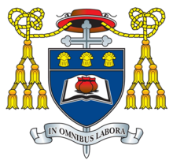 To be read in conjunction with:Catholic Ethos Policy Safeguarding Policy Behavioural Policy Anti-bullying PolicyCurriculum PolicySCHOOL MISSION STATEMENT We aspire to embrace the Gospel and its values, celebrating uniqueness and diversity. Our learning, within an enterprise culture, is based upon trust and respect which define our relationships within the world family.‘Everyone Matters’Implementation and Review of Policy This policy will be reviewed every year by the Head teacher, RSHE Co-ordinator, the Governing Body and Staff. The next review date is: June 2021Dissemination The draft policy will be given to all members of the Governing Body, and all teaching and non-teaching members of staff. Copies of the document will be available to all parents through the school’s prospectus and a copy is available in the school office. Details of the content of the RSHE curriculum will also be published on the school’s web site. DEFINING RELATIONSHIP AND SEX EDUCATION The DFE guidance defines RSHE as “lifelong learning about physical, moral and emotional development. It is about the understanding of the importance of marriage and family life, stable and loving relationships, respect, love and care. It is also about the teaching of sex, sexuality and sexual health. It is about the development of the pupil’s knowledge and understanding of her or him as a sexual being, about what it means to be fully human, called to live in right relationships with self and others and being enabled to make moral decisions in conscience. The DFE identifies three main elements: attitudes and values, personal and social skills, and knowledge and understanding. STATUTORY CURRICULUM REQUIREMENTS We are legally required to teach those aspects of RSHE which are statutory parts of National Curriculum Science. (There is also a separate requirement for maintained secondary schools to teach about HIV, AIDS and sexually transmitted infections. This does not apply to academies). However, the reasons for our inclusion of RSHE go further. RATIONALE ‘I HAVE COME THAT YOU MIGHT HAVE LIFE AND HAVE IT TO THE FULL’ (Jn.10.10) We are involved in relationships and sex education precisely because of our Christian beliefs about God and about the human person. The belief in the unique dignity of the human person made in the image and likeness of God underpins the approach to all education in a Catholic school. Our approach to RSHE therefore is rooted in the Catholic Church’s teaching of the human person and presented in a positive framework of Christian ideals. At the heart of the Christian life is the Trinity, Father, Son and Spirit in communion, united in loving relationship and embracing all people and all creation. As a consequence of the Christian belief that we are made in the image and likeness of God, gender and sexuality are seen as God’s gift, reflect God’s beauty, and share in the divine creativity. RSHE, therefore, will be placed firmly within the context of relationship as it is there that sexuality grows and develops. Following the guidance of the Bishops of England and Wales and as advocated by the DFE (and the Welsh Assembly Government) RSHE will be firmly embedded in the PSHE framework as it is concerned with nurturing human wholeness and integral to the physical, spiritual, emotional, moral, social and intellectual development of pupils. It is centred on Christ’s vision of being human as good news and will be positive and prudent, showing the potential for development, while enabling the dangers and risks involved to be understood and appreciated. All RSHE will be in accordance with the Church’s moral teaching. It will emphasise the central importance of marriage and the family whilst acknowledging that all pupils have a fundamental right to have their life respected whatever household they come from and support will be provided to help pupils deal with different sets of values. VALUES AND VIRTUES Our programme enshrines Catholic values relating to the importance of stable relationships, marriage and family life. It also promotes those virtues which are essential in responding to the God’s call to love others with a proper respect for their dignity and the dignity of the human body. The following virtues will be explicitly explored and promoted: faithfulness, fruitfulness, chastity, integrity, prudence, mercy and compassion. AIM OF RSHE AND THE MISSION STATEMENT Our Mission Statement commits us to the education of the whole child (spiritual, physical, intellectual, moral, social, cultural, emotional) and we believe that RSHE is an integral part of this education. Furthermore, our school aims state that we will endeavour to raise pupils’ self-esteem, help them to grow in knowledge and understanding, recognise the value of all persons and develop caring and sensitive attitudes. It is in this context that we commit ouRSHElves: In partnership with parents, to provide children and young people with a “positive and prudent sexual education”3 which is compatible with their physical, cognitive, psychological, and spiritual maturity, and rooted in a Catholic vision of education and the human person. Objectives To develop the following attitudes and virtues: Invite young people to understand that their life has a purpose.Seek to develop attitudes of awe and wonder for the gift and beauty of self, respect for each other as children of God and rejoicing in the goodness of God’s creation.Invite young people to develop and deepen relationships with each other based on mutual respect and care and to understand this can be an expression of God’s love.Foster an understanding of the teachings of the Catholic Church about how to live a full life, a life of virtue, and the place of human sexuality in living a full life, marriage and parenthood.Foster an atmosphere in our school which celebrates the work of the Trinity through the life of the school and its relationship with the Church.reverence for the gift of human sexuality and fertility; respect for the dignity of every human being – in their own person and in the person of others; joy in the goodness of the created world and their own bodily natures; responsibility for their own actions and a recognition of the impact of these on others; recognising and valuing their own sexual identity and that of others; celebrating the gift of life-long, self-giving love; recognising the importance of marriage and family life; fidelity in relationships. To develop the following personal and social skills: making sound judgements and good choices which have integrity and which are respectful of the individual’s commitments; loving and being loved, and the ability to form friendships and loving, stable relationships free from exploitation, abuse and bullying; managing emotions within relationships, and when relationships break down, with confidence, sensitivity and dignity; managing conflict positively, recognising the value of difference; cultivating humility, mercy and compassion, learning to forgive and be forgiven; developing self-esteem and confidence, demonstrating self-respect and empathy for others; building resilience and the ability to resist unwanted pressures, recognising the influence and impact of the media, internet and peer groups and so developing the ability to assess pressures and respond appropriately; being patient, delaying gratification and learning to recognise the appropriate stages in the development of relationships, and how to love chastely; assessing risks and managing behaviours in order to minimise the risk to health and personal integrity. To know and understand: the Church’s teaching on relationships and the nature and meaning of sexual love; the Church’s teaching on marriage and the importance of marriage and family life; the centrality and importance of virtue in guiding human living and loving; the physical and psychological changes that accompany puberty; the facts about human reproduction, how love is expressed sexually and how sexual love plays an essential and sacred role in procreation; how to manage fertility in a way which is compatible with their stage of life, their own values and commitments, including an understanding of the difference between natural family planning and artificial contraception; how to keep themselves safe from sexually transmitted infections and how to avoid unintended pregnancy, including where to go for advice. Outcomes INCLUSION AND DIFFERENTIATED LEARNING We will ensure RSHE is sensitive to the different needs of individual pupils in respect to pupils’ different abilities, levels of maturity and personal circumstances; for example their own sexual orientation, faith or culture and is taught in a way that does not subject pupils to discrimination. Lessons will also help children to realise the nature and consequences of discrimination, teasing, bullying and aggressive behaviours (including cyber-bullying), use of prejudice-based language and how to respond and ask for help. (In looking at these questions, it is important to draw links to the school’s inclusion policy). Resources will be reviewed by the SENCo and the assistant SENco (ARC) to ascertain the suitability for SEND students and adapted where necessary.EQUALITIES OBLIGATIONS The governing body have wider responsibilities under the Equalities Act 2010 and will ensure that our school strives to do the best for all of the pupils, irrespective of disability, educational needs, race, nationality, ethnic or national origin, pregnancy, maternity, sex, gender identity, religion or sexual orientation or whether they are looked after children. BROAD CONTENT OF RSHE Three aspects of RSHE - attitudes and values, knowledge and understanding, and personal and social skills will be provided in three inter-related ways: the whole school / ethos dimension; a cross-curricular dimension and a specific relationships and sex curriculum. To view our programme please see the published pastoral curriculum to view the RSHE content which is supported by TenTen online resources: https://www.tentenresources.co.uk/secondary/PROGRAMME / RESOURCES Appendices to this policy provide further information about the programme and resources for suggested use. Teaching strategies will include: establishing ground rules distancing techniques discussion project learning reflection experiential active brainstorming film & video group work role-play trigger drawings values clarification (See also ‘Sex and Relationship Guidance ’. DCSF 2000 for more detail) At St Nicholas, we acknowledge that parents are the first educators of their children. We are here to complement, not replace, this.PARENTS AND CARERS We recognise that parents (and other carers who stand in their place) are the primary educators of their children. As a Catholic school, we provide the principal means by which the Church assists parents and carers in educating their children. Therefore the school will support parents and carers by providing material to be shared with their children at home and workshops to help parents/carers to find out more. Parents/carers will be informed by letter when the more sensitive aspects of RSHE will be covered in order that they can be prepared to talk and answer questions about their children’s learning. Parents must be consulted before this policy is ratified by the governors. They will be consulted at every stage of the development of the RSHE programme, as well as during the process of monitoring, review and evaluation. They will be able to view the resources used by the school in the RSHE programme. Our aim is that, at the end of the consultation process, every parent and carer will have full confidence in the school’s RSHE programme to meet their child’s needs. Parents have the right to withdraw their children from RSHE except in those elements which are required by the National Curriculum science orders. Should parents wish to withdraw their children they are asked to notify the school by contacting the headteacher. The school will provide support by providing material for parents to help the children with their learning. We believe that the controlled environment of the classroom is the safest place for this curriculum to be followed. BALANCED CURRICULUM Whilst promoting Catholic values and virtues and teaching in accordance with Church teaching, we will ensure that pupils are offered a balanced programme by providing an RSHE programme that offers a range of viewpoints on issues. Pupils will also receive clear scientific information as well as covering the aspects of the law pertaining to RSHE (in secondary schools/academies relating to forced-marriage, female genital mutilation, abortion, the age of consent and legislation relating to equality). Knowing about facts and enabling young people to explore differing viewpoints is not the same as promoting behaviour and is not incompatible with our school’s promotion of Catholic teaching. We will ensure that pupils have access to the learning they need to stay safe, healthy and understand their rights as individuals. RESPONSIBILITY FOR TEACHING THE PROGRAMME Responsibility for the specific relationships and sex education programme lays with the relevant curriculum staff; this will normally include science, religious education, physical education, RSHE and PSHE). At St Nicholas we wish to develop the skills and sensitivity of ALL teaching staff to deliver the content with confidence.Furthermore, all staff will be involved in developing the attitudes and values aspect of the RSHE programme. They will be role models for pupils of good, healthy, wholesome relationships as between staff, other adults and pupils. They will also be contributing to the development of pupils’ personal and social skills. Assessment of student understanding and learning will be within the session and through student voice External Visitors Our school will often call upon help and guidance from outside agencies and health specialists to deliver aspects of RSHE. Such visits will always complement the current programme and never substitute or replace teacher led sessions. It is important that any external visitor is clear about their role and responsibility whilst they are in school delivering a session. Any visitor must adhere to our code of practice developed in line with CES guidance ‘Protocol for Visitors to Catholic Schools’4. 4 Protocol for Visitors to Catholic Schools, CES, Feb. 2011 Health professionals should follow the school’s policies, minimising the potential for disclosures or inappropriate comments using negotiated ground rules and distancing techniques as other teachers would. They will ensure that all teaching is rooted in Catholic principles and practice. OTHER ROLES AND RESPONSIBILITIES REGARDING RSHE Governors Draw up the RSHE policy, in consultation with parents and teachers; Ensure that the policy is available to parents; Ensure that the policy is in accordance with other whole school policies, e.g., SEN, the ethos of the school and our Christian beliefs; Ensure that parents know of their right to withdraw their children; Establish a link governor to share in the monitoring and evaluation of the programme, including resources used; Ensure that the policy provides proper and adequate coverage of relevant National Curriculum science topics and the setting of RSHE within PSHE. Head teacher The Head teacher takes overall delegated responsibility for the implementation of this policy and for liaison with the Governing Body, parents, the Diocesan Schools’ Service and the Local Education Authority, also appropriate agencies. PSHE/RSHE Co-ordinator The co-ordinator with the head teacher has a general responsibility for supporting other members of staff in the implementation of this policy and will provide a lead in the dissemination of the information relating to RSHE and the provision of in-service training. (They may be supported by the curriculum deputy and the member of staff with responsibility for child protection). All Staff RSHE is a whole school issue. All teachers have a responsibility of care; as well as fostering academic progress they should actively contribute to the guardianship and guidance of the physical, moral and spiritual well-being of their pupils. Teachers will be expected to teach RSHE in accordance with the Catholic Ethos of the school. Appropriate training will be made available for all staff teaching RSHE. All staff have been included in the development of this policy and all staff should be aware of the policy and how it relates to them. RELATIONSHIP TO OTHER POLICIES AND CURRICULUM SUBJECTS This RSHE policy is to be delivered as part of the PSHE framework. It includes guidelines about pupil safety and is compatible with the school's other policy documents (for example, Anti-Bullying policy, Safeguarding Policy etc) Pupils with particular difficulties whether of a physical or intellectual nature will receive appropriately differentiated support in order to enable them to achieve mature knowledge, understanding and skills. Teaching methods will be adapted to meet the varying needs of this group of pupils. Learning about RSHE in PSHE classes will link to/complement learning in those areas identified in the RSHE audit. CHILDREN’S QUESTIONS The governors want to promote a healthy, positive atmosphere in which RSHE can take place. They want to ensure that pupils can ask questions freely, be confident that their questions will be answered, and be sure that they will be free from bullying or harassment from other children and young people. Controversial or Sensitive issues There will always be sensitive or controversial issues in the field of RSHE. These may be matter of maturity, of personal involvement or experience of children, of disagreement with the official teaching of the Church, of illegal activity or other doubtful, dubious or harmful activity. The governors believe that children are best educated, protected from harm and exploitation by discussing such issues openly within the context of the RSHE programme. The use of ground rules, negotiated between teachers and pupils, will help to create a supportive climate for discussion. (See also Sex and Relationship Guidance, 4.5 ‘Dealing with questions’ 0116/2000, Department for Education and Employment, July 2000 for more detail) Some questions may raise issues which it would not be appropriate for teachers to answer during ordinary class time, e.g., where a child or young person’s questions hints at abuse, is deliberately tendentious or is of a personal nature. We will safeguard staff and students where questions are asked and further guidance is required. Students will have the opportunity to write questions down and an answer published at a later date as a FAQ list is developed and reviewed regularly.SUPPORTING CHILDREN AND YOUNG PEOPLE WHO ARE AT RISK Children will also need to feel safe and secure in the environment in which RSHE takes place. Effective RSHE will provide opportunities for discussion of what is and is not appropriate in relationships. Such discussion may well lead to disclosure of a safeguarding issue. Teachers will need to be aware of the needs of their pupils and not let any fears and worries go unnoticed. Where a teacher suspects that a child or young person is a victim of or is at risk of abuse they are required to follow the school’s safeguarding policy and immediately inform the designated senior member of staff responsible. CONFIDENTIALITY AND ADVICE All governors, all teachers, all support staff, all parents and all pupils must be made aware of this policy, particularly as it relates to issues of advice and confidentiality. All lessons, especially those in the RSHE programme, will have the best interests of pupils at heart, enabling them to grow in knowledge and understanding of relationships and sex, developing appropriate personal and social skills and becoming appreciative of the values and attitudes which underpin the Christian understanding of what it means to be fully human. Pupils will be encouraged to talk to their parents/carers about the issues which are discussed in the programme. Teachers will always help pupils facing personal difficulties, in line with the school’s pastoral care policy. Teachers should explain to pupils that they cannot offer unconditional confidentiality, in matters which are illegal or abusive for instance. Teachers will explain that in such circumstance they would have to inform others, e.g., parents, head teacher, but that the pupils would always be informed first that such action was going to be taken.MONITORING AND EVALUATION The RSHE Co-ordinator will monitor the provision of the various dimensions of the programme by examining plans, schemes of work and samples of pupils work at regular intervals. The programme will be evaluated biannually by means of questionnaires / response sheets/needs assessment given to pupils, and / or by discussion with pupils, staff and parents. The results of the evaluation should be reported to these groups of interested parties and their suggestions sought for improvements. Governors will consider all such evaluations and suggestions before amending the policy. Governors remain ultimately responsible for the policy.				Heavenly FatherYou sent Your son Jesus to live among us and give his life for us.Risen forever, He is the light that guides us as we seek to teachThe children and young people in our care.Send us your Holy Spirit, so that we may learn from His wisdom,Imitate his example of loving serviceAnd seek to do His willAmenAppendix – Content of RSHE ProgrammeFamiliesPupils should knowthat there are different types of committed, stable relationships.how these relationships might contribute to human happiness and their importance for bringing up children.what marriage is, including their legal status e.g. that marriage carries legal rights and protections not available to couples who are cohabiting or who have married, for example, in an unregistered religious ceremony.why marriage is an important relationship choice for many couples and why it must be freely entered into.the characteristics and legal status of other types of long-term relationships.the roles and responsibilities of parents with respect to raising of children, including the characteristics of successful parenting.how to determine whether other children, adults or sources of information are trustworthy: judge when a family, friend, intimate or other relationship is unsafe (and to recognise this in others’ relationships); and, how to seek help or advice, including reporting concerns about others, if needed.Respectful relationships, including friendshipsPupils should knowthe characteristics of positive and healthy friendships (in all contexts, including online) including: trust, respect, honesty, kindness, generosity, boundaries, privacy, consent and the management of conflict, reconciliation and ending relationships. This includes different (non-sexual) types of relationship.practical steps they can take in a range of different contexts to improve or support respectful relationships.how stereotypes, in particular stereotypes based on sex, gender, race, religion, sexual orientation or disability, can cause damage (e.g. how they might normalise non-consensual behaviour or encourage prejudice).that in school and in wider society they can expect to be treated with respect by others, and that in turn they should show due respect to others, including people in positions of authority and due tolerance of other people’s beliefs.about different types of bullying (including cyberbullying), the impact of bullying, responsibilities of bystanders to report bullying and how and where to get help.that some types of behaviour within relationships are criminal, including violent behaviour and coercive control.what constitutes sexual harassment and sexual violence and why these are always unacceptable.the legal rights and responsibilities regarding equality (particularly with reference to the protected characteristics as defined in the Equality Act 2010) and that everyone is unique and equal.Online and mediaPupils should knowtheir rights, responsibilities and opportunities online, including that the same expectations of behaviour apply in all contexts, including online.about online risks, including that any material someone provides to another has the potential to be shared online and the difficulty of removing potentially compromising material placed online.not to provide material to others that they would not want shared further and not to share personal material which is sent to them.what to do and where to get support to report material or manage issues online.the impact of viewing harmful content.that specifically sexually explicit material e.g. pornography presents a distorted picture of sexual behaviours, can damage the way people see themselves in relation to others and negatively affect how they behave towards sexual partners.that sharing and viewing indecent images of children (including those created by children) is a criminal offence which carries severe penalties including jail.how information and data is generated, collected, shared and used online.Being safePupils should knowthe concepts of, and laws relating to, sexual consent, sexualexploitation, abuse, grooming, coercion, harassment, rape, domestic abuse, forced marriage, honour-based violence and FGM, and how these can affect current and future relationships.how people can actively communicate and recognise consent from others, including sexual consent, and how and when consent can be withdrawn (in all contexts, including online).Intimate and sexual relationships, including sexual healthPupils should knowhow to recognise the characteristics and positive aspects of healthy one-to-one intimate relationships, which include mutual respect, consent, loyalty, trust, shared interests and outlook, sex and friendship.that all aspects of health can be affected by choices they make in sex and relationships, positively or negatively, e.g. physical, emotional, mental, sexual and reproductive health and wellbeing.the facts about reproductive health, including fertility, and the potential impact of lifestyle on fertility for men and women and menopause.that there are a range of strategies for identifying and managing sexual pressure, including understanding peer pressure, resisting pressure and not pressurising others.that they have a choice to delay sex or to enjoy intimacy without sex.the facts about the full range of contraceptive choices, efficacy and options available.the facts around pregnancy including miscarriage.that there are choices in relation to pregnancy (with medically and legally accurate, impartial information on all options, including keeping the baby, adoption, abortion and where to get further help).how the different sexually transmitted infections (STIs), including HIV/AIDs, are transmitted, how risk can be reduced through safer sex (including through condom use) and the importance of and facts about testing.about the prevalence of some STIs, the impact they can have on those who contract them and key facts about treatment.how the use of alcohol and drugs can lead to risky sexual behaviour.how to get further advice, including how and where to access confidential sexual and reproductive health advice and treatment.Mental wellbeingPupils should knowhow to talk about their emotions accurately and sensitively, using appropriate vocabulary.that happiness is linked to being connected to others.how to recognise the early signs of mental wellbeing concerns.common types of mental ill health (e.g. anxiety and depression).how to critically evaluate when something they do or are involved in has a positive or negative effect on their own or others’ mental health.the benefits and importance of physical exercise, time outdoors, community participation and voluntary and service-based activities on mental wellbeing and happinessInternet safety and harmsPupils should knowthe similarities and differences between the online world and the physical world, including: the impact of unhealthy or obsessive comparison with others online (including through setting unrealistic expectations for body image), how people may curate a specific image of their life online, over-reliance on online relationships including social media, the risks related to online gambling including the accumulation of debt, how advertising and information is targeted at them and how to be a discerning consumer of information online.how to identify harmful behaviours online (including bullying, abuse or harassment) and how to report, or find support, if they have been affected by those behaviours.Physical health and fitnessPupils should knowthe positive associations between physical activity and promotion of mental wellbeing, including as an approach to combat stress.the characteristics and evidence of what constitutes a healthy lifestyle, maintaining a healthy weight, including the links between an inactive lifestyle and ill health, including cancer and cardio- vascular ill-health about the science relating to blood, organ and stem cell donationHealthy eatingPupils should knowhow to maintain healthy eating and the links between a poor diet and health risks, including tooth decay and cancer.Drugs, alcohol and tobaccothe physical and psychological risks associated with alcohol consumption and what constitutes low risk alcohol consumption in adulthood.the physical and psychological consequences of addiction, including alcohol dependency.awareness of the dangers of drugs which are prescribed but still present serious health risks.the facts about the harms from smoking tobacco (particularly the link to lung cancer), the benefits of quitting and how to access support to do so.Health and PreventionPupils should knowabout personal hygiene, germs including bacteria, viruses, how they are spread, treatment and prevention of infection, and about antibiotics.about dental health and the benefits of good oral hygiene and dental flossing, including healthy eating and regular check-ups at the dentist.(late secondary) the benefits of regular self-examination and screening.the facts and science relating to immunisation and vaccination.the importance of sufficient good quality sleep for good health and how a lack of sleep can affect weight, mood and ability to learn.Basic first aidPupils should knowbasic treatment for common injuries.life-saving skills, including how to administer CPR. the purpose of defibrillators and when one might be needed.Changing adolescent bodyPupils should knowkey facts about puberty, the changing adolescent body and menstrual wellbeing.the main changes which take place in males and females, and the implications for emotional and physical health.